ДЕПАРТАМЕНТ ОБРАЗОВАНИЯ И НАУКИ ГОРОДА МОСКВЫГОСУДАРСТВЕННОЕ БЮДЖЕТНОЕ ОБЩЕОБРАЗОВАТЕЛЬНОЕ УЧРЕЖДЕНИЕГОРОДА МОСКВЫ «АКАДЕМИЧЕСКАЯ ШКОЛА № 1534»(ГБОУ ШКОЛА № 1534 «АКАДЕМИЧЕСКАЯ»)            ИНДИВИДУАЛЬНЫЙ ПРОЕКТ(учебный проект)ЗОЛОТЫЕ ПРАВИЛА БЕЗОПАСНОСТИ ДЛЯ ШКОЛЬНИКОВПредметная область/направление: безопасность и оценка рисковВыполнил: ученик 10 «И» класса                                                                         Беленков Матвей АлексеевичНаучный руководитель:Шалаев МаксимКонсультант:Москва, 2023СодержаниеВведение............................................................................................ 21. Описание проектного решения.................................................... 4        1.1. Теоретический блок........................................................... 5        1.2. Исследовательский блок.................................................... 8        1.3. Дизайнерские решения и анализ аналогов....................... 102. Оценка полученного в ходе работы над проектом результата.. 10Заключение......................................................................................... 10Список использованных источников и литературы......................ВВЕДЕНИЕПроблема безопасности жизнедеятельности человека признается во всем мире. Травматизм — это совокупность травм, повторяющихся при определенных обстоятельствах, в определенное время у группы населения за определенный отрезок времени (год, квартал, месяц). Анализ статистических данных по травматизму позволяет получить представление о причинах, обстоятельствах травмирования, частоте и характере травм в различных возрастных, половых, профессиональных и социальных группах, на основании чего разрабатываются дифференцированные программы предупреждения травматизма. Детский травматизм распространен куда больше, чем травматизм взрослых, и это не удивительно. В России проживает огромное количество детей и подростков, которые почти каждый день сталкиваются с ситуациями, которые способны навредить их здоровью, нанести травму. Зачастую подростки мало думают о своей безопасности, о мерах предосторожности, часто совершают поступки, которые способны их травмировать.Согласно статистике, уровень детского травматизма в России довольно высок и не снижается с течением времени. Таким образом, была выявлена проблема, актуальная для огромного числа несовершеннолетних. Возникла идея создать краткую, но информативную памятку с правилами безопасности для школьников, чтобы напоминать им о том, какие правила нужно соблюдать, чтобы уберечь себя от травм. Во избежание дублирования информации, содержащейся в существующих материалах (плакаты, листовки), которая, очевидно, не достигает своей цели при сохраняющемся уровне детского травматизма решено применить оценку рисков, используя матрицу вероятности и степени тяжести возможных последствий. Таким образом, памятка будет содержать исключительно меры снижения рисков наиболее часто реализующихся нежелательных событий в сочетании с самой высокой степенью тяжести травм. Индикация уровня вероятности и тяжести риска на листах памятки будет придавать дополнительной значимости мерам безопасности и привлекать внимание. С точки зрения дизайна решено применить современный минималистский подход с тезисами и иконками в сравнении с перегруженными рисунками, фотографиями и текстом существующими материалами по аналогичной тематике.Цель работы: Разработать информативную памятку с основными правилами безопасности для детей и подростков на основании оценки рисков.Для достижения поставленной цели решались следующие основные задачи:Сбор статистической информации по детскому и юношескому травматизму в России по критериям типологии ситуаций, характера и степени тяжести травм, типов воздействия, приносящих вред здоровью.Изучение базовой теории управления рисками и подбор конфигурации матрицы оценки рисков, подходящей для совокупной оценки вероятности наступления нежелательного события и степени тяжести возможных последствий.Анализ собранной статистики с применением матрицы оценки рисков для выявления закономерностей и отнесения статистически повторяющихся типологий к соответствующим категориям, в том числе, по цветовой градации от зелёной к красной категории риска.Сбор и анализ существующих наиболее распространённых визуальных материалов (плакаты, листовки и брошюры) и руководящих документов (инструкций) по мерам безопасности. Сопоставление типовых мер безопасности с результатами оценки рисков по статистике и выявлением высоких (красных) рисков, возможно, не охваченных типовыми материалами.Разработка прототипа листа памятки для одного красного риска с целью оценки эффективности подхода и дальнейшего тиражирования метода на остальные красные и оранжевые риски.Выбор оптимальных решений по дизайну и содержанию, учитывая современные лучшие практики и исключая ошибки оформления существующих однотипных материалов.Презентация метода и прототипа для принятия решения по дальнейшему тиражирования и выпуску компактного буклета для удобного использования одноклассниками.Оценка возможности дальнейшего развития памятки с разработкой мобильного приложения с функциями напоминаний и сообщения об опасных ситуациях.Основные методы работы: сбор статистических данных, анализ, выявление закономерностей и расхождений, сопоставление и масштабирование, работа с источниками данных, графика и дизайн.Источники данных: обзоры травматизма, альбомы визуальных материалов, методические указания по управлению рисками.1. Описание проектного решенияРазработка прототипа проводилась по следующим этапам:- теоретический,- исследовательский,- аналитический,- графический,- создание прототипа. В рамках теоретического блока рассматривались:• типология травматизма• основы управления рисками• правила техники безопасности и пожарной безопасности• матрицы рисковВ рамках исследовательского блока решались следующие задачи:• Установление основных причин травм и происшествий со школьниками и подростками, упорядочивание травм по степени тяжести, установление наиболее травмируемых частей тела.• Исследование классификации травм, статистики зависимости вероятности травмирования от места происшествия.• Исследование существующих наиболее распространённых памяток, сводов правил, рекомендаций, выявление плюсов и минусов ранее разработанных материалов по схожей тематике.В блоке дизайнерских решений и сравнения аналогов проводился анализ вида уже существующих работ, разработка нового дизайна исходя из недостатков и преимуществ похожих продуктов.На заключительном этапе апробации готовый прототип был предложен к рассмотрению одноклассникам с предложением оценить памятку с правилами, чтобы выявить, как можно доработать и развивать проект в будущем. Лист памятки были розданы одноклассникам в личное пользование, чтобы оценить, улучшится ли восприятие информации и сформируется ли осознанное отношение к соблюдению правил безопасности после изучения памятки в новом формате.1.1. Теоретический блокТипология травматизма была изучена по материалам из сети Интернет. Типология травматизма - классификация травм и происшествий по существенным для конкретного класса происшествий признакам.Темы основ управления рисками и техники безопасности также были изучены в сети Интернет:Управление рисками — процесс принятия и выполнения решений, направленных на снижение вероятности возникновения неблагоприятного события и минимизацию возможного вреда здоровью, вызванного его реализацией.В управлении рисками принято выделять несколько ключевых этапов:1. выявление риска, оценка вероятности его реализации и масштаба последствий, определение максимально возможного вреда здоровью;2. выбор методов и инструментов управления выявленным риском;3. разработка комплекса превентивных мер-барьеров с целью снижения вероятности реализации риска и минимизации возможных негативных последствий;4. реализация мер-барьеров;5. оценка достигнутых результатов и корректировка комплекса мер в соответствии с достигнутым снижением уровня риска.Техника безопасности — система организационных мероприятий, технических средств и методов, предотвращающих воздействие на людей опасных факторов. Техника безопасности — вид деятельности (система организационных и технических мероприятий, защитных средств и методов) по обеспечению безопасности любой деятельности человека, в том числе и трудовой деятельности, обучения, быта, путешествий.1.2. Исследовательский блокРазнообразные исследования знаний школьников и подростков в отношении темы правил безопасности показывают, что чаще всего школьники мало осведомлены о рисках, которые могут угрожать их здоровью, или попросту не задумываются о необходимости соблюдения мер безопасности.В ходе работы над проектом изучались риски в трех категориях: место травм/количество травм; виды травм/количество травм; самые часто травмируемые части тела; степени тяжести травм.1. В классификации детских травм по месту их получения на первом месте бытовые травмы, на долю которых пришлось 50% от всех зарегистрированных в медучреждениях обращений. На втором месте – уличные травмы, составляющие треть от всех зарегистрированных. На школьный травматизм приходится также значительная доля - 7% от всех полученных детьми травм и третье место в классификации.Источник: СОГАЗ, по данным Минздрава и Росстата2. Самая частая разновидность детских травм – поверхностные травмы, то есть ушибы и повреждения кожи без нарушения ее целостности. В 2014 году в медучреждения в связи с поверхностными травмами обратилось почти 1,27 млн детей, на этот вид травм приходится около 40% от всех обращений. На втором месте оказались открытые раны, травмы кровеносных сосудов – 15,7% от всех детских травм. На третьем месте были вывихи и растяжения – 14,5% обращений. Существенно меньше обращений в больницы было связано с переломами ног, внутричерепными травмами и ожогами.Источник: СОГАЗ, по данным Минздрава и Росстата3. Среди самых распространенных травм выделяются различные переломы — 60,87%, в том числе переломы рук — 52,9%, перелом ног — 36,5%, ключицы — 7,8%, копчика — 2% и даже позвоночника — 0,8% (отмечается в исследовании, которое опубликовали РИА Новости).4. Происшествия также классифицируются по степени тяжести травм. Выделяется несколько самых тяжелых травм у подростков: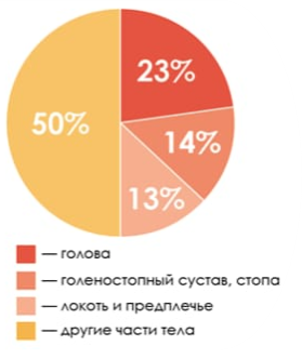 Травмы головы являются наиболее частыми травмами из тяжелых.Матрица риска - это матрица, которая используется для оценки риска, определения уровня риска путем рассмотрения категории вероятности или вероятности в сопоставлении с категорией тяжести последствий. Смысл матрицы риска таков: чем выше частота повторений одного типа травм в прошлом и чем тяжелее возможные последствия, тем критичнее для нас этот риск.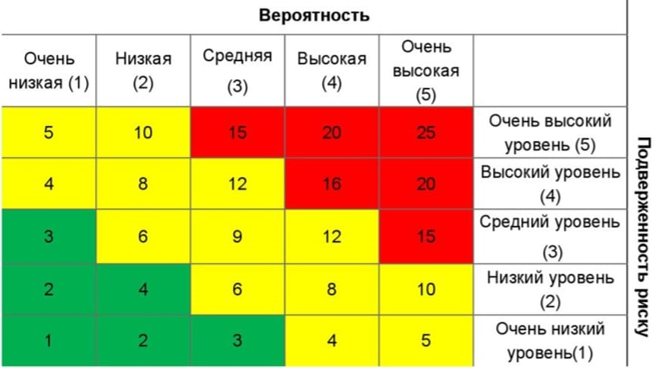 Пример: травмы головы на переменах - это частый риск тяжелых травм, значит, этот риск входит в состав наиболее критичных и находится в матрице в клетках с наибольшими числами.Также для своего проекта я решил провести наблюдения и изучить, как и когда чаще всего происходят травмы у детей и подростков в школе. Чаще всего травмы у школьников случаются на переменах. Иногда школьники начинают шуточные потасовки на переменах, игры, часто бегают, проявляют активность, это может приводить к травмам. 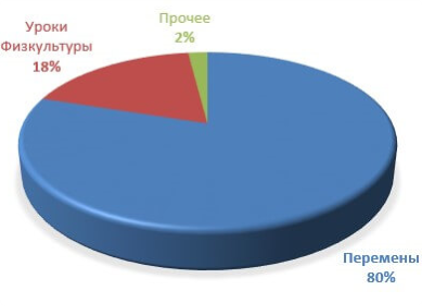 Статистика показывает, что чаще всего подростки получают травмы на перемене (около 80% случаев), тогда как принято считать, что больше травм происходит на уроках физкультуры (это лишь 17-18%).Также я проанализировал статистику по типам воздействия, приводящим к травмированию. 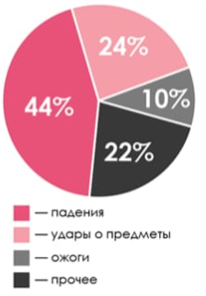 Из-за высокой физической активности школьники чаще всего получают травмы в результате падений или ударов о предметы. Мои наблюдения показывают, что чаще всего причинами являются падения с лестницы, удары о края парт и радиаторы отопления. 1.3. Дизайнерские решения и анализ аналоговВ ходе работы над проектом, для изготовления качественной памятки с основными правилами, понадобилось проанализировать существующие визуальные материалы, выявить их недостатки для создания нового, доработанного дизайна. Основными проблемами памяток являются: перегруженность, очень длинный текст, огромное количество рисунков или фотографий, слишком много лишней информации, школьнику очень сложно разобраться с такой памяткой.2. Оценка полученного в ходе работы над проектом результатаДля оценки полученного в ходе работы результата я раздал лист памятки учащимся своего класса и собрал с одноклассников обратную связь по его восприятию.  Одноклассники высоко оценили информацию, основанную на оценке рисков, лаконичность и современность графики. Главное, что благодаря новой памятке мне удалось обратить их внимание на вопросы безопасности и достичь осознанного отношения к этой важной теме.ЗаключениеИтогом работы является созданный по авторскому замыслу прототип лист памятки по предотвращению травмирования на переменах.Дальнейшее развитие продукта предусматривает продолжение исследования в отношении остальных рисков, которые могли быть недооценены в существующих материалах и инструкциях, и выпуск полного буклета памятки с основными правилами безопасности для школьников, разработанными с применением оценки рисков.В качестве перспективного развития проекта рассматривается разработка мобильного приложения для удобного использования.Список использованных источников и литературы1 Детский травматизм в России [Электрически ресурс]. – Режимдоступа: https://consult-cct.ru/itogi9627 – Заглавие с экрана. – (Дата обращения: 29.10.2022)2 Управленческое решение [Электронный ресурс]. – Режим доступа:https://ru.wikipedia.org/wiki/Управленческое_решение – Заглавие с экрана. – (Дата обращения: 02.12.2022)3 Статистика травматизма по данным Росстат [Электронный ресурс]. – Режим доступа: https://rosinfostat.ru/travmatizm/ – Заглавие с экрана. – (Дата обращения13.12.2022)4 Типология [Электронный ресурс]. –Режим доступа: https://ru.wikipedia.org/wiki/Типология  – Заглавие с экрана. – (Дата обращения: 13.10.2022)5 Управление рисками [Электронный ресурс]. – Режим доступа: https://ru.wikipedia.org/wiki/Управление_рисками#Этапы_управления_рисками  – Заглавие с экрана. – (Дата обращения 13.12.2022)6 Управление рисками проектов [Электронный ресурс]. – Режим доступа: https://media.fdo.tusur.ru/136/24.10.2019/files/4.%20Управление%20рисками%20проектов.pdf  – Заглавие с экрана. – (Дата обращения 14.12.2022)7 Сборник инструкций по технике безопасности для учащихся [Электронный ресурс]. – Режим доступа: https://infourok.ru/sbornik-instrukcij-po-tehnike-bezopasnosti-dlya-uchashihsya-6206335.html  – Заглавие сэкрана. – (Дата обращения 02.01.2023)8 Сборник инструктажей по технике безопасности для школьников [Электронный ресурс]. – Режим доступа: https://nsportal.ru/shkola/klassnoe-rukovodstvo/library/2019/07/10/sbornik-instruktazhey-po-tehnike-bezopasnosti-dlya  – Заглавие с экрана. – (Дата обращения 15.12.2022)9 Правила техники безопасности и противопожарных мероприятий [Электронный ресурс]. – Режим доступа: https://studfile.net/preview/7093436/page:3/  – Заглавие с экрана. – (Дата обращения: 02.12.2022)10 Техника безопасности [Электронный ресурс]. – Режим доступа: https://ru.wikipedia.org/wiki/Техника_безопасности Заглавие с экрана. – (Дата обращения 13.12.2022)11 Методика исследования знаний учащихся об основах безопасности жизнедеятельности [Электронный ресурс]. – Режим доступа: https://cyberleninka.ru/article/n/metodika-issledovaniya-znaniy-uchaschihsya-ob-osnovah-bezopasnosti-zhiznedeyatelnosti  – Заглавие с экрана. – (Дата обращения: 16.12.2022)12 Тестовый контроль знаний учащихся в процессе изучения основ безопасности жизнедеятельности [Электронный ресурс]. – Режим доступа: https://moluch.ru/archive/77/13218/ . – Заглавие с экрана. – (Дата обращения:03.12.2022)13 Травмы в школе у детей. Откуда они? [Электронный ресурс]. – Режим доступа:https://medaboutme.ru/articles/travmy_v_shkole_u_detey_otkuda_oni/ – Заглавие с экрана. – (Дата обращения 13.12.2022)14 Здоровье подростков и молодежи [Электронный ресурс]. – Режим доступа:https://www.who.int/ru/news-room/fact-sheets/detail/adolescents-health-risks-and-solutions  – Заглавие с экрана. – (Дата обращения 01.11.2022)15 Самые частые травмы у подростков [Электронный ресурс]. – Режим доступа:https://letidor.ru/novosti/eksperty-perechislili-samye-chastye-travmy-u-podrostkov-05-10-2021.htm  – Заглавие с экрана. – (Дата обращения: 15.12.2022)16 Названы самые частые травмы у подростков [Электронный ресурс]. – Режим доступа:https://www.vesti.ru/article/2621935  - Заглавие с экрана. – (Дата обращения03.11.2022).17 Статистика травматизма у детей и подростков и его виды [Электронный ресурс]. – Режим доступа: https://ozlib.com/1013243/meditsina/statistika_travmatizma_detey_podrostkov_vidy  – Заглавие с экрана. – (Дата обращения 13.12.2022)18 Классификация детского травматизма по типовым ситуациям [Электронный ресурс]. – Режим доступа: http://ocmp73.ru/medprof/poleznaya-informatsiya/9-uncategorised/944-klassifikatsiya-detskogo-travmatizma-po-tipovym-situatsiyam -Заглавие с экрана. – (Дата обращения 13.10.2022)19 Матрица рисков [Электронный ресурс]. – Режим доступа:https://spravochnick.ru/upravlenie_kachestvom/matrica_riskov/ – Заглавие с экрана. – (Дата обращения 13.12.2022)20 Здоровье подростков и молодежи [Электронный ресурс]. – Режим доступа:https://www.who.int/ru/news-room/fact-sheets/detail/adolescents-health-risks-and-solutions  – Заглавие с экрана. – (Дата обращения 01.11.2022)21 Типология  [Электронный ресурс]. – Режим доступа:https://dic.academic.ru/dic.nsf/enc_philosophy/4882/ТИПОЛОГИЯ – Заглавие с экрана. – (Дата обращения: 15.12.2022)22 Степени тяжести вреда [Электронный ресурс]. – Режим доступа:https://www.amursma.ru/upload/iblock/229/Opredelenie_stepeni_tyazhesti_vreda,_prichinennogo_zdorovwyu_cheloveka.pdf  - Заглавие с экрана. – (Дата обращения03.11.2022).Категория травмКоличество травмКоличество травмКоличество травмКатегория травмВсегоМальчикиДевочкиДоля1.Бытовые1 622 728946 419676 30950,2%2.Уличные1 038 304627 545410 75932,1%3.Школьные222 566130 37392 1936,9%4.Спортивные154 037105 98048 0574,8%5.Транспортные30 48717 96412 5230,9%6.Прочие162 98896 09166 8975,0%Всего3 231 1101 924 3721 306 738Виды травм  Количество       Доля      1.  Поверхностные травмы1 273 19639,4%2.Открытые раны, травмы кровеносных сосудов506 45115,7%3.Вывихи и растяжения469 71714,5%4.Переломы рук431 65313,4%5.Переломы ног180 4125,6%6.  Внутричерепные травмы (в т.ч. сотрясения мозга)  106 4753,3%7.Термические и химические ожоги72 2562,2%